باسمه تعالي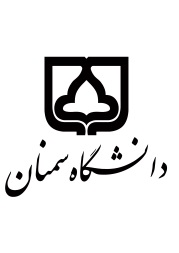 فرم درخواست گواهی اشتغال به کارلاتین برای اعضای هیات علمی الف ـ مشخصات درخواست كنندهموضوع درخواست: ..............................................................................................................................................................		امضاء و تاریخب ـ مشخصات سازمان مورد نظر جهت معرفی عضو هیات علمیپ ـ تاییداتنام و نام خانوادگي :.......................................................................دانشكده:.............................................گروه:...........................................رتبه علمي:.....................................شماره پرسنلی:..........................................نام سازمان:....................................................................................              کشور: ..............................................................             معاون محترم آموزشی و تحصیلات تکمیلی دانشگاه              با سلام واحترام صدور گواهی جهت آقای / خانم .................................................................. بلامانع است.امضاء و تاریخ/       /   رئيس دانشکده معاون محترم اداری و مالی دانشگاه  با سلام واحترام صدور گواهی جهت آقای / خانم .................................................................. بلامانع است.امضاء و تاریخ/       /   معاون آموزشی و تحصیلات تکمیلی دانشگاه معاون محترم پژوهش و فناوری دانشگاه  با سلام واحترام  گواهی می شود آقای/ خانم .................................................................. فرزند............................. همکاری خود را از تاریخ..................................... بعنوان عضو هیات علمی آغاز و ضمن استمرار خدمت در حال حاضر با سمت فوق در این دانشگاه اشتغال به کار دارندامضاء و تاریخ/       /معاون اداری و مالی دانشگاه رئیس محترم گروه همکاری های علمی و بین المللی دانشگاهبا سلام  اقدام لازم برای صدور معرفی نامه برای آقای/خانم ............................................................................. جهت معرفی انجام گردد.  امضاء و تاریخ/       /معاون پژوهش و فناوری دانشگاه